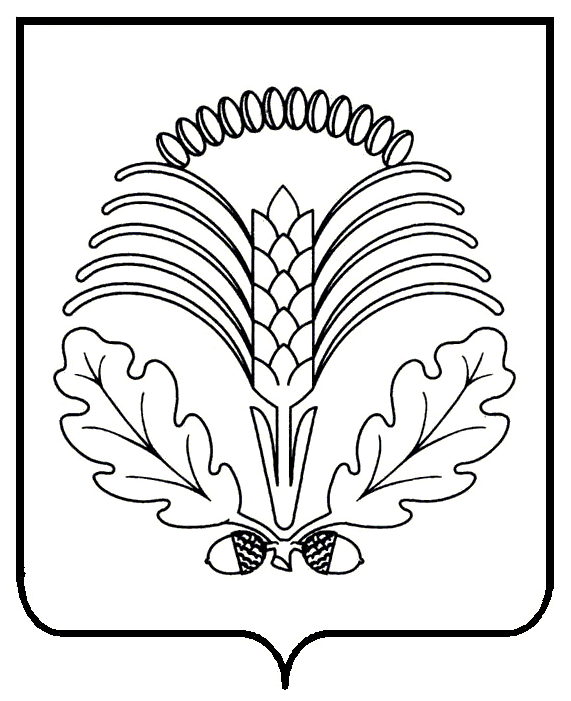 АДМИНИСТРАЦИЯ ГРИБАНОВСКОГО МУНИЦИПАЛЬНОГО РАЙОНАВОРОНЕЖСКОЙ ОБЛАСТИПОСТАНОВЛЕНИЕот 20.11.2018 г. №547пгт. ГрибановскийВ целях приведения нормативного правового акта в соответствие с действующим законодательством, администрация Грибановского муниципального района Воронежской области постановляет:Внести в перечень муниципальных услуг, предоставляемых администрацией Грибановского муниципального района, утвержденныйпостановлением администрации Грибановского муниципального района Воронежской области от 12.11.2015г. №584 «Об утверждении перечней муниципальных услуг, предоставляемых администрацией Грибановского муниципального района Воронежской области», следующие дополнения:Дополнить Перечень пунктам 24 и 25 следующего содержания:«24. Включение в реестр многодетных граждан, имеющих право на бесплатное предоставление земельных участков.».«25. Принятие на учет граждан, претендующихна бесплатное предоставление земельных участков.».Контроль за исполнением настоящего постановления возложить на  руководителя аппарата администрации Грибановского муниципального района А.Н. Шаповалова.Глава администрациимуниципального района                                                              А.И. РыженинО внесении дополнений в перечень муниципальных услуг, предоставляемых администрацией Грибановского муниципального района, утвержденный постановлением администрации Грибановского муниципального района Воронежской области от 12.11.2015г. №584 «Об утверждении перечней муниципальных услуг, предоставляемых администрацией Грибановского муниципального района Воронежской области»